The Swineshead Medical Group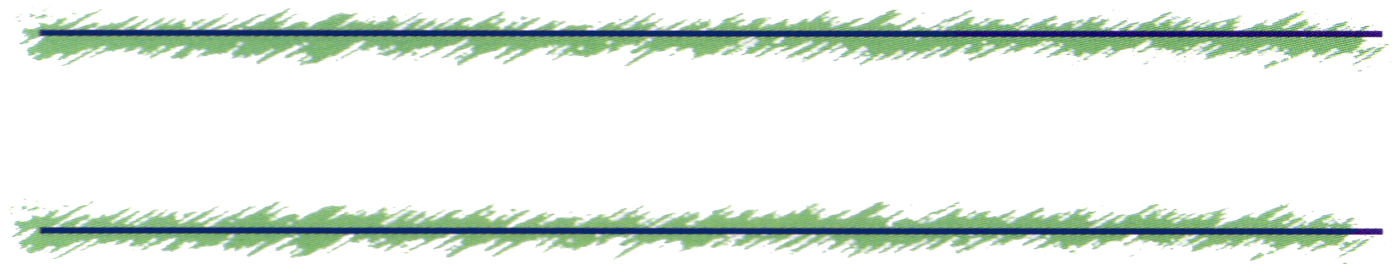 Fairfax House Patient ForumAnnual General MeetingThe Patient Forum AGM will be held on:Wednesday 17th April 2019 At 6.30 p.mIf you would like to attend please leave your name and a contact number at reception or just turn up on the day